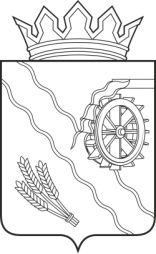 ДУМА ШЕГАРСКОГО РАЙОНАТОМСКОЙ ОБЛАСТИРЕШЕНИЕс. Мельниково29.01.2024г.                                                                                            № 364                                                                                             Об утверждении Плана работы Думы Шегарского района на 2024 годРассмотрев и обсудив План работы Думы Шегарского района на 2024 год,                                     ДУМА ШЕГАРСКОГО РАЙОНА РЕШИЛА:            1.Утвердить План работы Думы Шегарского района на 2024 год, согласно приложению.   2. Настоящее решение опубликовать на официальном сайте Администрации Шегарского района.     Председатель Думы Шегарского района                                     Л.И. Нистерюк                                                                                               Приложение к решению     	                                                                                                               Думы Шегарского района                                                                                                                от 29.01.2024г. № 364ПЛАН  РАБОТЫДУМЫ ШЕГАРСКОГО РАЙОНА НА 2024 ГОД.          1.Основные задачи Думы Шегарского района на 2024 год    −   осуществление контроля   за исполнением бюджета района;        −   осуществление контроля за ходом реализации муниципальных программ района;         − осуществление контроля за ходом реализации социально-экономического  развития района;        − осуществление контроля за деятельностью структурных подразделений администрации Шегарского района;        −  участие в формировании бюджета района.  − участие в организации и проведении публичных слушаний проектов решения Думы Шегарского района.По мере необходимости внести в повестку:- О внесении изменений в бюджет района на 2024 год;- О внесении изменений и дополнений в прогнозный план приватизации объектов муниципальной собственности на 2024 год;- О внесении изменений в Устав муниципального образования Шегарский район;- О рассмотрении актов прокурорского реагирования;- О награждении Почетными грамотами Думы Шегарского района.2.Вопросы для рассмотрения на заседаниях комитетов Думы района3. Работа депутатов Думы Шегарского района с избирателями

         1.Рассмотреть вопрос об ежегодном  присвоении звания почётный гражданин Шегарского района – 1 человек  с единовременной выплатой денежной премии.
         2.Выступить с инициативой о проведении ежегодного конкурса Человек года по номинациям, или конкурс проводить 1 раз в 2 года, или в юбилейные даты района. №п\пПеречень мероприятий, наименование вопросов, выносимых на заседания ДумыОтветственные за подготовку вопросов от Администрации  Ответственные за подготовку вопросов от ДумыЯнварьЯнварьЯнварьЯнварьЯнварь1О внесении изменений в решение Думы Шегарского района от 21.12.2023 № 356 «О районном бюджете муниципального образования «Шегарский район» на 2024 год и плановый период 2025 и 2026 годов»Сабирова С.В, начальник управления финансов Администрации Шегарского районаПерескоков С.В., председатель бюджетно – контрольного комитета2Информация о реализации муниципальной программы «Старшее поколение в Шегарском районе на 2021- 2023 годы»» за 2023 год.Зверева Т.В., заместитель Главы Шегарского района по социальной сфереБенделев В.В., председатель комитета по социальным вопросам и молодежной политике3Информация о реализации муниципальной программы «Комплексное развитие сельских территорий Шегарского района» за 2023 год.Прыткова Н.В., начальник отдела сельского хозяйства Администрации Шегарского района.Чернигов Б.А., председатель комитета по предпринимательству, ЖКХ и сельскому хозяйству4Об утверждении Плана работы муниципального казенного учреждения «Контрольно-счетный орган муниципального образования «Шегарский район» на 2024 годЗаболотнова Е.А.председатель МКУ «Контрольно-счетный орган муниципального образования «Шегарский район»Перескоков С.В., председатель бюджетно – контрольного комитета5Об утверждении плана работы Думы Шегарского района и комитетов Думы  на 2024 год.Нистерюк Л.И., Председатель Думы Шегарского районаНистерюк Л.И., Председатель Думы Шегарского района, Председатели комитетов6Отчет о работе Думы Шегарского района шестого созыва за 2023 годНистерюк Л.И., Председатель Думы Шегарского районаНистерюк Л.И., Председатель Думы Шегарского района, Председатели комитетов Февраль Февраль Февраль Февраль Февраль1Информация о реализации программ активной политики содействия занятости населения в Шегарском районе за 2023 годТулинская С.Л., директор ОГКУ «Центр занятости населения»Бенделев В.В., председатель комитета по социальным вопросам и молодежной политике2Отчет о результатах управления и распоряжения муниципальным имуществом за 2023 год  Саушкина И.В., начальник экономического отдела Администрации   Шегарского районаПерескоков С.В., председатель бюджетно – контрольного комитета3Информация о реализации муниципальной программы «Охрана окружающей среды на 2021-2023 годы» за 2023 год.Тырышкин А.О., заместитель Главы Шегарского района по вопросам жизнеобеспечения и безопасностиЧернигов Б.А., председатель комитета по предпринимательству, ЖКХ и сельскому хозяйству4Информация о ходе реализации "Развитие туризма на территории Шегарского района на 2022-2024 годы" за 2023 годТатарникова С.Н., начальник отдела культуры, спорта, молодежной политике и туризмуБенделев В.В., председатель комитета по социальным вопросам и молодежной политике5Информация о деятельности органов местного самоуправления Побединского сельского поселения по решению вопросов местного значения. Информация об увеличении доходной части бюджета сельских поселений Основные проблемы сельского поселения, участие в программах и планы развития территорий за 2023 год.Селиванов В.П., Глава Побединского сельского поселенияНистерюк Л.И., председатель Думы Шегарского района6Информация об использовании лесного фонда в Шегарском районе за 2023 год.Углев А.Ю., руководитель ОГКУ «Томсклес» - филиал Шегарское лесничествоНистерюк Л.И., председатель Думы Шегарского районаМартМартМартМартМарт1О внесении изменений в решение Думы Шегарского района от 21.12.2023 № 356 «О районном бюджете муниципального образования «Шегарский район» на 2024 год и плановый период 2025 и 2026 годов»Сабирова С.В., начальник управления финансов Администрации Шегарского районаПерескоков С.В., председатель бюджетно – контрольного комитета2Информация о результатах работы отдела опеки и попечительства Администрации Шегарского района за 2023 годКинцель И.М., начальник отдела опеки и попечительства Администрации Шегарского района.Бенделев В.В., председатель комитета по социальным вопросам и молодежной политике3Информация о ходе реализации «Развитие физической культуры, спорта и формирование здорового образа жизни населения Шегарского района на   2023-2025 годы" за 2023 год.Татарникова С.Н., начальник отдела культуры, спорта, молодежной политике и туризмуБенделев В.В., председатель комитета по социальным вопросам и молодежной политике4Информация о работе с обращениями граждан в Администрации Шегарского района за 2023 год.Соловьева Л.А., управляющий делами АдминистрацииБенделев В.В., председатель комитета по социальным вопросам и молодежной политике5Информация о деятельности органов местного самоуправления Баткатского сельского поселения по решению вопросов местного значения. Информация об увеличении доходной части бюджета сельских поселений Основные проблемы сельского поселения, участие в программах и планы развития территорий за 2021годНепомнящих Е.А., Глава Баткатского сельского поселенияНистерюк Л.И., председатель Думы Шегарского района6Информация «О состоянии криминогенной обстановки на территории Шегарского района по итогам 2021 года»Соболев И.Ю., начальник ОМВД России по Шегарскому району.Нистерюк Л.И., председатель Думы Шегарского районаАпрельАпрельАпрельАпрельАпрель1О назначении публичных слушаний проекта решения Думы Шегарского района «Об утверждении отчета об исполнении бюджета муниципального образования «Шегарский район» за 2023 год»Сабирова С.В.,  начальник управления финансов Администрации Шегарского районаПерескоков С.В., председатель бюджетно – контрольного комитета  2Отчет о реализации программы «Развитие малого и среднего предпринимательства в Шегарском районе на период 2021 – 2023 годы» за 2023 годСаушкина И.В., начальник экономического отдела Администрации  Шегарского районаЧернигов Б.А., председатель комитета по предпринимательству, ЖКХ и сельскому хозяйству3Информация о готовности к предупреждению и ликвидации последствий чрезвычайных ситуаций на территории Шегарского района в весенний  – летний период 2024 годаТырышкин А.О., заместитель Главы Шегарского района по вопросам жизнеобеспечения и безопасности.Чернигов Б.А., председатель комитета по предпринимательству, ЖКХ и сельскому хозяйству4Об организации работы по предупреждению совершения преступлений и административных правонарушений несовершеннолетними в Шегарском районе за 2023годШуварикова Н.А., главный специалист по работе с несовершеннолетними Администрации Шегарского районаБенделев В.В., председатель комитета по социальным вопросам и молодежной политике5Отчет о ходе реализации муниципальной программы «Доступная среда   на период 2021 – 2023 годы» за 2023 годЗверева Т.В., заместитель Главы Администрации по социальной сфереБенделев В.В., председатель комитета по социальным вопросам и молодежной политике6Отчет о деятельности муниципального казенного учреждения «Контрольно-счетный орган муниципального образования «Шегарский район» за 2023 годЗаболотнова Е.А.председатель МКУ «Контрольно-счетный орган муниципального образования «Шегарский район»Чернигов Б.А., председатель комитета по предпринимательству, ЖКХ и сельскому хозяйству7Информация об использовании лесного фонда в Шегарском районе Богородского участкового лесничества за 2023 год.Орликов А.Н., руководитель Богородского участкового лесничестваНистерюк Л.И., председатель Думы Шегарского районаМайМайМайМайМай1Отчет Главы Шегарского района о результатах его деятельности, деятельности Администрации Шегарского района  за 2023 годМихкельсон А.К. Глава Шегарского районаНистерюк Л.И., председатель Думы Шегарского района2Утверждение отчета об исполнении бюджета муниципального образования «Шегарский район» за 2023 годСабирова С.В., начальник управления финансов Администрации Шегарского районаПерескоков С.В., председатель бюджетно – контрольного комитета3О согласовании замещения дотации (части дотации) на выравнивание бюджетной обеспеченности муниципального образования «Шегарский район» дополнительными нормативами отчислений в бюджет муниципального района от налога на доходы физических лиц на 2025 годСабирова С.В., начальник управления финансов Администрации Шегарского районаПерескоков С.В., председатель бюджетно – контрольного комитета4Итоги реализации Стратегии социально – экономического развития муниципального образования «Шегарский район» до 2025 года» за 2023 годБогданов Е.Б. первый  заместитель Главы  Шегарского района   Перескоков С.В., председатель бюджетно – контрольного комитета5Информация о деятельности органов местного самоуправления Северного сельского поселения по решению вопросов местного значения. Информация об увеличении доходной части бюджета сельских поселений Основные проблемы сельского поселения, участие в программах и планы развития территорий за 2023 годМайзер А.П., Глава Северного сельского поселенияНистерюк Л.И., председатель Думы Шегарского района6Информация о работе ОГКУ «Центр социальной поддержки населения Шегарского района» за 2023 годШахрай Е.В., руководитель ОГКУ «Центр социальной поддержки населения Шегарского района» Соловьева Л.А., управляющий делами Администрации Шегарского районБенделев В.В., председатель комитета по социальным вопросам и молодежной политике7О подготовке к летней оздоровительной кампании 2023 годаЗверева Т.В., заместитель Главы Администрации по социальной сфереБенделев В.В., председатель комитета по социальным вопросам и молодежной политике8Информация о заключении концессионного соглашения в отношении объектов теплоснабжения на 2024г.Непомнящих Ю.В., Глава Шегарского сельского поселенияЧернигов Б.А., председатель комитета по предпринимательству, ЖКХ и сельскому хозяйствуИюньИюньИюньИюньИюнь1О внесении изменений в решение Думы Шегарского района от 21.12.2023 № 356 «О районном бюджете муниципального образования «Шегарский район» на 2024 год и плановый период 2025 и 2026 годов» Сабирова С.В., начальник управления финансов Администрации Шегарского районаПерескоков С.В., председатель бюджетно – контрольного комитета2Информация о подготовке образовательных организаций к новому учебному году. О планах проведения ремонтных работ в 2024 годуЗверева Т.В., заместитель Главы Администрации по социальной сфереБенделев В.В., председатель комитета по социальным вопросам и молодежной политике3Информация о ходе реализации программы «Развитие образования в Шегарском районе на 2020 – 2024 годы» за 2023 годМалыщенко Т.Н., начальник управления образования Администрации Шегарского районаБенделев В.В., председатель комитета по социальным вопросам и молодежной политике4Информация о реализации программы «Развитие сельскохозяйственного производства и расширения рынка сельскохозяйственной продукции, сырья и продовольствия в части малых форм хозяйствования в Шегарском районе Томской области на 2021-2023 годы» за 2023годПрыткова Н.В., начальник отдела сельского хозяйства Администрации Шегарского районаЧернигов Б.А., председатель комитета по предпринимательству, ЖКХ и сельскому хозяйству5Информация о реализации программы «Повышение безопасности дорожного движения на территории Шегарского района на период 2021-2023 годов» за 2023годТырышкин А.О., заместитель Главы Шегарского района по вопросам жизнеобеспечения и безопасностиЧернигов Б.А., председатель комитета по предпринимательству, ЖКХ и сельскому хозяйству6Информация о реализации муниципальной программы «Профилактика правонарушений и наркомании на территории Шегарского района на период 2021-2023 годов» за 2023 годТырышкин А.О., заместитель Главы Шегарского района по вопросам жизнеобеспечения и безопасностиЧернигов Б.А., председатель комитета по предпринимательству, ЖКХ и сельскому хозяйству7Информация о деятельности Казачьего общества Зайцев Н.И., атаман Казачьего обществаЧернигов Б.А., председатель комитета по предпринимательству, ЖКХ и сельскому хозяйствуИюльИюльИюльИюльИюль1Информация о ходе реализации программы «Развитие молодежной политики в муниципальном образовании «Шегарский района» на 2023-2025 годы» за 2023 годТатарникова С.Н., начальник отдела культуры, спорта, молодежной политике и туризму Бенделев В.В., председатель комитета по социальным вопросам и молодежной политике2Информация о ходе реализации программы «Развитие культуры Шегарского района на 2023 -2025 годы» за 2023 годТатарникова С.Н., начальник отдела культуры, спорта, молодежной политике и туризмуБенделев В.В., председатель комитета по социальным вопросам и молодежной политике3О принятии к сведению информации «Об использовании интернет ресурсов в Администрации Шегарского района» за 2023 годКиселев Д.Г., главный специалист по информационно - аналитической работеБенделев В.В., председатель комитета по социальным вопросам и молодежной политике4Информация о деятельности органов местного самоуправления Шегарского сельского поселения по решению вопросов местного значения. Информация об увеличении доходной части бюджета сельских поселений Основные проблемы сельского поселения, участие в программах и планы развития территорий за 2023 годНепомнящих Ю.В. Глава Шегарского сельского поселения  Нистерюк Л.И., председатель Думы Шегарского района5Информация о реализации программы «Развитие коммунальной инфраструктуры муниципального образования «Шегарский район» на 2021-2023 годы» за 2023год.Тырышкин А.О., заместитель Главы Шегарского района по вопросам жизнеобеспечения и безопасностиЧернигов Б.А., председатель комитета по предпринимательству, ЖКХ и сельскому хозяйству6Информация о работе отдела строительства и архитектуры Администрации Шегарского района за 2023 год.Мальчуковский М.С., начальник отдела строительства и архитектуры Администрации Шегарского районаЧернигов Б.А., председатель комитета по предпринимательству, ЖКХ и сельскому хозяйствуСентябрьСентябрьСентябрьСентябрьСентябрь1О внесении изменений в решение Думы Шегарского района от 21.12.2023 № 356 «О районном бюджете муниципального образования «Шегарский район» на 2024 год и плановый период 2025 и 2026 годов» Сабирова С.В., начальник управления финансов Администрации Шегарского районаПерескоков С.В., председатель бюджетно – контрольного комитета2Информация о  готовности к предупреждению и ликвидации последствий чрезвычайных ситуаций на территории Шегарского района в осенний - зимний период на 2024- 2025 годыТырышкин А.О., заместитель Главы Шегарского района по вопросам жизнеобеспечения и безопасностиЧернигов Б.А., председатель комитета по предпринимательству, ЖКХ и сельскому хозяйству3Информация о ходе подготовки объектов ЖКХ и социальной сферы к работе в зимних условиях на 2024 – 2025 годыТырышкин А.О., заместитель Главы Шегарского района по вопросам жизнеобеспечения и безопасностиЧернигов Б.А., председатель комитета по предпринимательству, ЖКХ и сельскому хозяйству4Информация о деятельности органов местного самоуправления Трубачевского сельского поселения по решению вопросов местного значения. Информация об увеличении доходной части бюджета сельских поселений Основные проблемы сельского поселения, участие в программах и планы развития территорий за 2023 год.Борисевич А.Г., Глава Трубачевского сельского поселенияЧернигов Б.А., председатель комитета по предпринимательству, ЖКХ и сельскому хозяйству5Информация о работе отдела по землеустройству Администрации Шегарского района за 2023 год и девять месяцев 2024 года.Кицко Н.Н., начальник отдела по землеустройству Администрации Шегарского районаЧернигов Б.А., председатель комитета по предпринимательству, ЖКХ и сельскому хозяйству6Информация о работе Административной комиссии за 2023 годПопова Д.А., ведущий специалист – секретарь Административной комиссииЧернигов Б.А., председатель комитета по предпринимательству, ЖКХ и сельскому хозяйствуОктябрьОктябрьОктябрьОктябрьОктябрь1Информация о реализации муниципальной программы «Развитие автомобильных дорог общего пользования  местного значения на территории Шегарского района на период 2021 – 2023 годы» за 2023 год. Тырышкин А.О., заместитель Главы Шегарского района по вопросам жизнеобеспечения и безопасностиЧернигов Б.А., председатель комитета по предпринимательству, ЖКХ и сельскому хозяйству2Информация о реализации муниципальной программы «Профилактика террористической и экстремистской деятельности на территории Шегарского района на период 2021 -2023годы»  за 2023 год Тырышкин А.О., заместитель Главы Шегарского района по вопросам жизнеобеспечения и безопасностиЧернигов Б.А., председатель комитета по предпринимательству, ЖКХ и сельскому хозяйству3Информация об итогах проведения летнего этапа  акции "Безопасность детства"Зверева Т.В., заместитель Главы Администрации по социальной сфереБенделев В.В., председатель комитета по социальным вопросам и молодежной политике4Информация о работе отдела по культуре, спорту, молодежной политике и туризму за 2023 год и девять месяцев 2024 года.Татарникова С.Н., начальник отдела культуры, спорта, молодежной политике и туризмуБенделев В.В., председатель комитета по социальным вопросам и молодежной политике5Информация о деятельности физкультурно – спортивного центра им. С.А. Белова за 2023 год и девять месяцев 2024 года.Новокшенов В.В., директор МКУ «ФСЦ  Шегарского района»Бенделев В.В., председатель комитета по социальным вопросам и молодежной политике6Информация о деятельности МКП «Комфорт» за 2023 и девять месяцев 2024 года.Кутчер М.А., директор МКП «Комфот»Чернигов Б.А., председатель комитета по предпринимательству, ЖКХ и сельскому хозяйствуНоябрьНоябрьНоябрьНоябрьНоябрь1О назначении публичных слушаний проекта решения Думы Шегарского района «О бюджете муниципального образования «Шегарский района» на 2025 год и плановый период 2026 и 2027 годовСабирова С.В, начальник управления финансов  Администрации Шегарского районаПерескоков С.В., председатель бюджетно – контрольного комитета2 Об утверждении плана (программы) приватизации муниципального имущества находящегося в собственности муниципального образования «Шегарский район» на 2025 годСаушкина И.В.,  начальник экономического отдела   Администрации Шегарского районаПерескоков С.В., председатель бюджетно – контрольного комитета3Информация о реализации муниципальной программы «Повышение обеспечения мероприятий в области гражданской обороны, предупреждения и ликвидации чрезвычайных ситуаций, обеспечения пожарной безопасности и безопасности людей на водных объектах на территории Шегарского района на период 2021-2023 годов» за 2023 год.Тырышкин А.О., заместитель Главы Шегарского района по вопросам жизнеобеспечения и безопасностиЧернигов Б.А., председатель комитета по предпринимательству, ЖКХ и сельскому хозяйству4Информация о деятельности органов местного самоуправления Анастасьевского сельского поселения по решению вопросов местного значения. Информация об увеличении доходной части бюджета сельских поселений Основные проблемы сельского поселения, участие в программах и планы развития территорий за 2023 год.Дудинова Г.Н., Глава Анастасьевского сельского поселенияНистерюк Л.И., председатель Думы Шегарского районаДекабрьДекабрьДекабрьДекабрьДекабрь1 Об утверждении бюджета муниципального образования «Шегарский район» на 2025 год и плановый период 2026 и 2027 годов (второе чтение)Сабирова С.В.,  начальник управления финансов Администрации Шегарского районаПерескоков С.В., председатель бюджетно – контрольного комитета2О внесении изменений в решение Думы Шегарского района от 21.12.2023 № 356 «О районном бюджете муниципального образования «Шегарский район» на 2024 год и плановый период 2025 и 2026 годов» Сабирова С.В., начальник управления финансов Администрации Шегарского районаПерескоков С.В., председатель бюджетно – контрольного комитета3О ходе реализации муниципальной программы «Формирование современной городской среды на территории муниципального образования «Шегарский район» на 2018-2024 годы» за 2023 год и десять месяцев 2024 года.Тырышкин А.О., заместитель Главы Шегарского района по вопросам жизнеобеспечения и безопасностиЧернигов Б.А., председатель комитета по предпринимательству, ЖКХ и сельскому хозяйствуМесяцМесяцПеречень мероприятий, наименование вопросов, выносимых на заседания комитетов Думы районаОтветственные за подготовку вопросов от Администрации  Ответственные за подготовку вопросов от ДумыОтветственные за подготовку вопросов от ДумыКомитет по социальным вопросам и молодежной политикеЯнварьКомитет по социальным вопросам и молодежной политикеЯнварьКомитет по социальным вопросам и молодежной политикеЯнварьКомитет по социальным вопросам и молодежной политикеЯнварьКомитет по социальным вопросам и молодежной политикеЯнварьКомитет по социальным вопросам и молодежной политикеЯнварь1.О формировании плана работы Думы Шегарского района и комитета на 2024 год1.О формировании плана работы Думы Шегарского района и комитета на 2024 годБенделев В.В., председатель комитетаБенделев В.В., председатель комитетаБенделев В.В., председатель комитета2.Информация о реализации муниципальной программы «Старшее поколение в Шегарском районе на 2021- 2023 годы»» за 2023 год.2.Информация о реализации муниципальной программы «Старшее поколение в Шегарском районе на 2021- 2023 годы»» за 2023 год.Зверева Т.В., заместитель Главы Администрации по социальной сфереБенделев В.В., председатель комитетаБенделев В.В., председатель комитета                                                             Февраль                                                             Февраль                                                             Февраль                                                             Февраль                                                             Февраль1. Информация о ходе реализации "Развитие туризма на территории Шегарского района на 2022-2024 годы" за 2023 год1. Информация о ходе реализации "Развитие туризма на территории Шегарского района на 2022-2024 годы" за 2023 годЗверева Т.В., заместитель Главы Администрации по социальной сфереБенделев В.В., председатель комитетаБенделев В.В., председатель комитета2. О реализации программ активной политики содействия занятости населения в Шегарском районе за 2023 год2. О реализации программ активной политики содействия занятости населения в Шегарском районе за 2023 годТулинская С.Л., директор ОГКУ «Центр занятости населения»Бенделев В.В., председатель комитетаБенделев В.В., председатель комитета3. Информация о работе МКУ ДО «Шегарская спортивная школа»3. Информация о работе МКУ ДО «Шегарская спортивная школа»Власова К.М. И.о. директора МКУ ДО «Шегарская спортивная школа»Бенделев В.В., председатель комитетаБенделев В.В., председатель комитета                                                              Март                                                              Март                                                              Март                                                              Март                                                              Март1. Информация о результатах работы отдела опеки и попечительства Администрации Шегарского района за 2023 год1. Информация о результатах работы отдела опеки и попечительства Администрации Шегарского района за 2023 годКинцель И.М., начальник отдела опеки и попечительства Администрации Шегарского района.Бенделев В.В., председатель комитетаБенделев В.В., председатель комитета2.Информация о работе ОГКУ «Центр социальной поддержки населения Шегарского района» за 2023 год2.Информация о работе ОГКУ «Центр социальной поддержки населения Шегарского района» за 2023 годШахрай Е.В., руководитель ОГКУ «Центр социальной поддержки населения Шегарского района»Бенделев В.В., председатель комитетаБенделев В.В., председатель комитета3.Информация о деятельности ОГАУЗ «Шегарская районная больница» (диспансеризация, вакцинация, лекарственное обеспечение, техническое оснащение). Работа ФАПов на территории Шегарского района3.Информация о деятельности ОГАУЗ «Шегарская районная больница» (диспансеризация, вакцинация, лекарственное обеспечение, техническое оснащение). Работа ФАПов на территории Шегарского районаРычкова М.В., Главный врач ОГАУЗ «ШРБ»Бенделев В.В., председатель комитетаБенделев В.В., председатель комитета                                                             Апрель                                                             Апрель                                                             Апрель                                                             Апрель                                                             Апрель1. Об организации работы по предупреждению совершения преступлений и административных правонарушений несовершеннолетними в Шегарском районе за 2023год1. Об организации работы по предупреждению совершения преступлений и административных правонарушений несовершеннолетними в Шегарском районе за 2023годШуварикова Н.А., главный специалист по работе с несовершеннолетними Администрации Шегарского районаБенделев В.В., председатель комитетаБенделев В.В., председатель комитета2. Отчет о ходе реализации муниципальной программы «Доступная среда   на период 2021 – 2023 годы» за 2023 год2. Отчет о ходе реализации муниципальной программы «Доступная среда   на период 2021 – 2023 годы» за 2023 годЗверева Т.В., заместитель Главы Администрации по социальной сфереБенделев В.В., председатель комитетаБенделев В.В., председатель комитета                                                               Май                                                               Май                                                               Май                                                               Май                                                               Май1. О подготовке к летней оздоровительной кампании 2023 года1. О подготовке к летней оздоровительной кампании 2023 годаЗверева Т.В., заместитель Главы Администрации по социальной сфереБенделев В.В., председатель комитетаБенделев В.В., председатель комитета                                                                  Июнь                                                                  Июнь                                                                  Июнь                                                                  Июнь                                                                  Июнь                                                                  Июнь1. Информация о подготовке образовательных организаций к новому учебному году. О планах проведения ремонтных работ в 2024 году1. Информация о подготовке образовательных организаций к новому учебному году. О планах проведения ремонтных работ в 2024 годуЗверева Т.В., заместитель Главы Администрации по социальной сфереБенделев В.В., председатель комитетаБенделев В.В., председатель комитета4. Информация о ходе реализации программы «Развитие образования в Шегарском районе на 2020 – 2024 годы» за 2023 год4. Информация о ходе реализации программы «Развитие образования в Шегарском районе на 2020 – 2024 годы» за 2023 годМалыщенко Т.Н., начальник отдела образования Администрации Шегарского района;Бенделев В.В., председатель комитетаБенделев В.В., председатель комитета Июль Июль Июль Июль Июль Июль1. Информация о ходе реализации программы «Развитие молодежной политики в муниципальном образовании «Шегарский района» на 2023-2025 годы» за 2023 год1. Информация о ходе реализации программы «Развитие молодежной политики в муниципальном образовании «Шегарский района» на 2023-2025 годы» за 2023 годТатарникова С.Н., начальник отдела культуры, спорта, молодежной политике и туризмуБенделев В.В., председатель комитетаБенделев В.В., председатель комитета2. Информация о ходе реализации программы «Развитие культуры Шегарского района на 2023 -2025 годы» за 2023 год2. Информация о ходе реализации программы «Развитие культуры Шегарского района на 2023 -2025 годы» за 2023 годТатарникова С.Н., начальник отдела культуры, спорта, молодежной политике и туризмуБенделев В.В., председатель комитетаБенделев В.В., председатель комитета      Сентябрь      Сентябрь      Сентябрь      Сентябрь      Сентябрь      Сентябрь2. О результатах ГИА 2024 года на территории Шегарского района, сравнительный анализ 2022-2023 годов, определение выпускников учебных заведений.2. О результатах ГИА 2024 года на территории Шегарского района, сравнительный анализ 2022-2023 годов, определение выпускников учебных заведений.Малыщенко Т.Н., начальник отдела образования Администрации Шегарского районаБенделев В.В., председатель комитетаБенделев В.В., председатель комитета         Октябрь         Октябрь         Октябрь         Октябрь         Октябрь         Октябрь1. Информация об итогах проведения летнего этапа акции "Безопасность детства"1. Информация об итогах проведения летнего этапа акции "Безопасность детства"Зверева Т.В., заместитель Главы Администрации по социальной сфереБенделев В.В., председатель комитетаБенделев В.В., председатель комитета2. Информация о работе отдела по культуре, спорту, молодежной политике и туризму за 2023 год и девять месяцев 2024 года.2. Информация о работе отдела по культуре, спорту, молодежной политике и туризму за 2023 год и девять месяцев 2024 года.Татарникова С.Н., начальник отдела культуры, спорта, молодежной политике и туризмуБенделев В.В., председатель комитетаБенделев В.В., председатель комитета3. Информация о деятельности физкультурно – спортивного центра им. С.А. Белова за 2023 год и девять месяцев 2024 года.3. Информация о деятельности физкультурно – спортивного центра им. С.А. Белова за 2023 год и девять месяцев 2024 года.Новокшенов В.В., директор МКУ «ФСЦ  Шегарского района»Бенделев В.В., председатель комитетаБенделев В.В., председатель комитета  Ноябрь  Ноябрь  Ноябрь  Ноябрь  Ноябрь1.О бюджете муниципального образования «Шегарский района» на 2025 год и плановый период 2026 и 2027 годов (первое чтение)1.О бюджете муниципального образования «Шегарский района» на 2025 год и плановый период 2026 и 2027 годов (первое чтение)Сабирова С.В.,  начальник управления финансов Администрации Шегарского районаПерескоков С.В., председатель бюджетно – контрольного комитетаПерескоков С.В., председатель бюджетно – контрольного комитета   Декабрь   Декабрь   Декабрь   Декабрь1. Отчет о работе комитета за 2024 год1. Отчет о работе комитета за 2024 годБенделев В.В., председатель комитета Бенделев В.В., председатель комитетаБенделев В.В., председатель комитетаБюджетно – контрольный  комитетЯнварьБюджетно – контрольный  комитетЯнварьБюджетно – контрольный  комитетЯнварьБюджетно – контрольный  комитетЯнварьБюджетно – контрольный  комитетЯнварьБюджетно – контрольный  комитетЯнварь1. О внесении изменений в решение Думы Шегарского района от 21.12.2023 № 356 «О районном бюджете муниципального образования «Шегарский район» на 2024 год и плановый период 2025 и 2026 годов»1. О внесении изменений в решение Думы Шегарского района от 21.12.2023 № 356 «О районном бюджете муниципального образования «Шегарский район» на 2024 год и плановый период 2025 и 2026 годов»Сабирова С.В.,  начальник управления финансов Администрации Шегарского районаПерескоков С.В., председатель бюджетно – контрольного комитетаПерескоков С.В., председатель бюджетно – контрольного комитета2.О формировании плана работы Думы Шегарского района и  комитетов на 2024 год2.О формировании плана работы Думы Шегарского района и  комитетов на 2024 годПерескоков С.В., председатель комитета.Перескоков С.В., председатель бюджетно – контрольного комитетаПерескоков С.В., председатель бюджетно – контрольного комитетаФевральФевральФевральФевральФевральФевраль1.Информация об увеличении доходной части районного бюджета за 2023год.1.Информация об увеличении доходной части районного бюджета за 2023год.Богданов Е.Б. первый  заместитель Главы  Шегарского районаПерескоков С.В., председатель бюджетно – контрольного комитетаПерескоков С.В., председатель бюджетно – контрольного комитетаМартМартМартМартМартМарт1.О внесении изменений в решение Думы Шегарского района от 21.12.2023 № 356 «О районном бюджете муниципального образования «Шегарский район» на 2024 год и плановый период 2025 и 2026 годов»1.О внесении изменений в решение Думы Шегарского района от 21.12.2023 № 356 «О районном бюджете муниципального образования «Шегарский район» на 2024 год и плановый период 2025 и 2026 годов»Сабирова С.В.,  начальник управления финансов Администрации Шегарского районаПерескоков С.В., председатель бюджетно – контрольного комитетаПерескоков С.В., председатель бюджетно – контрольного комитета2.Отчет о результатах управления и распоряжения муниципальным имуществом за 2021 год  2.Отчет о результатах управления и распоряжения муниципальным имуществом за 2021 год  Богданов Е.Б., первый  заместитель Главы  Шегарского районаПерескоков С.В., председатель бюджетно – контрольного комитетаПерескоков С.В., председатель бюджетно – контрольного комитетаАпрельАпрельАпрельАпрельАпрель1. Об исполнении бюджета муниципального образования «Шегарский район» за 2023год1. Об исполнении бюджета муниципального образования «Шегарский район» за 2023годСабирова С.В.,  начальник управления финансов Администрации Шегарского районаПерескоков С.В., председатель бюджетно – контрольного комитетаПерескоков С.В., председатель бюджетно – контрольного комитета2. Отчет о деятельности муниципального казенного учреждения «Контрольно-счетный орган муниципального образования «Шегарский район» за 2023год2. Отчет о деятельности муниципального казенного учреждения «Контрольно-счетный орган муниципального образования «Шегарский район» за 2023годЗаболотнова Е.А.председатель МКУ «Контрольно-счетный орган муниципального образования «Шегарский район»Перескоков С.В., председатель бюджетно – контрольного комитетаПерескоков С.В., председатель бюджетно – контрольного комитетаМайМайМайМайМайМай1.Об исполнении бюджета муниципального образования «Шегарский район» за первый квартал 2023 года1.Об исполнении бюджета муниципального образования «Шегарский район» за первый квартал 2023 годаСабирова С.В.,  начальник управления финансов Администрации Шегарского районаПерескоков С.В., председатель бюджетно – контрольного комитетаПерескоков С.В., председатель бюджетно – контрольного комитета2.Итоги реализации Стратегии социально – экономического развития муниципального образования «Шегарский район» до 2025 года» за 2023 год.2.Итоги реализации Стратегии социально – экономического развития муниципального образования «Шегарский район» до 2025 года» за 2023 год.Богданов Е.Б., первый  заместитель Главы  Шегарского районаПерескоков С.В., председатель бюджетно – контрольного комитетаПерескоков С.В., председатель бюджетно – контрольного комитетаИюньИюньИюньИюньИюньИюнь1.Информация об эффективности исполнения муниципальных программ в Шегарском районе за 2023 год1.Информация об эффективности исполнения муниципальных программ в Шегарском районе за 2023 годСаушкина И.В., начальник экономического отдела Администрации Шегарского районаПерескоков С.В., председатель бюджетно – контрольного комитетаПерескоков С.В., председатель бюджетно – контрольного комитетаСентябрьСентябрьСентябрьСентябрьСентябрьСентябрь1.Об исполнении бюджета муниципального образования «Шегарский район» за первое полугодие 2024 года1.Об исполнении бюджета муниципального образования «Шегарский район» за первое полугодие 2024 годаСабирова С.В.,  начальник управления финансов Администрации Шегарского районаПерескоков С.В., председатель бюджетно – контрольного комитетаПерескоков С.В., председатель бюджетно – контрольного комитетаОктябрьОктябрьОктябрьОктябрьОктябрьОктябрь1.Об исполнении бюджета муниципального образования «Шегарский район» за девять месяцев 2024 года1.Об исполнении бюджета муниципального образования «Шегарский район» за девять месяцев 2024 годаСабирова С.В.,  начальник управления финансов Администрации Шегарского районаПерескоков С.В., председатель бюджетно – контрольного комитетаПерескоков С.В., председатель бюджетно – контрольного комитета2.Информация об эффективном расходовании бюджетных средств в разрезе образовательных учреждений за девять месяцев 2024 года2.Информация об эффективном расходовании бюджетных средств в разрезе образовательных учреждений за девять месяцев 2024 годаМалыщенко Т.Н., начальник отдела образования Администрации Шегарского районаПерескоков С.В., председатель бюджетно – контрольного комитетаПерескоков С.В., председатель бюджетно – контрольного комитетаНоябрьНоябрьНоябрьНоябрьНоябрь1.О бюджете муниципального образования «Шегарский района» на 2025 год и плановый период 2026 и 2027 годов (первое чтение)1.О бюджете муниципального образования «Шегарский района» на 2025 год и плановый период 2026 и 2027 годов (первое чтение)Сабирова С.В.,  начальник управления финансов Администрации Шегарского районаПерескоков С.В., председатель бюджетно – контрольного комитетаПерескоков С.В., председатель бюджетно – контрольного комитетаДекабрьДекабрьДекабрьДекабрьДекабрь1.Рассмотрение проекта бюджета муниципального образования «Шегарский район» на 2025 год и плановый период 2026 и 2027 годов.(второе чтение)1.Рассмотрение проекта бюджета муниципального образования «Шегарский район» на 2025 год и плановый период 2026 и 2027 годов.(второе чтение)Сабирова С.В.,  начальник управления финансов Администрации Шегарского районаПерескоков С.В., председатель бюджетно – контрольного комитетаПерескоков С.В., председатель бюджетно – контрольного комитета2.Отчет о работе комитета за 2024 год2.Отчет о работе комитета за 2024 годПерескоков С.В., председатель комитета Перескоков С.В., председатель бюджетно – контрольного комитетаПерескоков С.В., председатель бюджетно – контрольного комитетаКомитет по предпринимательству, ЖКХ и сельскому хозяйству ЯнварьКомитет по предпринимательству, ЖКХ и сельскому хозяйству ЯнварьКомитет по предпринимательству, ЖКХ и сельскому хозяйству ЯнварьКомитет по предпринимательству, ЖКХ и сельскому хозяйству ЯнварьКомитет по предпринимательству, ЖКХ и сельскому хозяйству ЯнварьКомитет по предпринимательству, ЖКХ и сельскому хозяйству Январь1. Информация о реализации муниципальной программы «Комплексное развитие сельских территорий Шегарского района» за 2023 год.1. Информация о реализации муниципальной программы «Комплексное развитие сельских территорий Шегарского района» за 2023 год.Прыткова Н.В., начальник отдела сельского хозяйства Администрации Шегарского района.Чернигов Б.А., председатель комитета по предпринимательству, ЖКХ и сельскому хозяйствуЧернигов Б.А., председатель комитета по предпринимательству, ЖКХ и сельскому хозяйству2.О формировании плана работы Думы Шегарского района и комитетов Думы  на 2024год2.О формировании плана работы Думы Шегарского района и комитетов Думы  на 2024годЧернигов Б.А., председатель комитета Чернигов Б.А., председатель комитета по предпринимательству, ЖКХ и сельскому хозяйствуЧернигов Б.А., председатель комитета по предпринимательству, ЖКХ и сельскому хозяйствуФевральФевральФевральФевральФевральФевраль1. Отчет о результатах управления и распоряжения муниципальным имуществом за 2023 год  1. Отчет о результатах управления и распоряжения муниципальным имуществом за 2023 год  Саушкина И.В., начальник экономического отдела Администрации   Шегарского районаЧернигов Б.А., председатель комитета по предпринимательству, ЖКХ и сельскому хозяйствуЧернигов Б.А., председатель комитета по предпринимательству, ЖКХ и сельскому хозяйству2. Информация о реализации муниципальной программы «Охрана окружающей среды на 2021-2023 годы» за 2023 год.2. Информация о реализации муниципальной программы «Охрана окружающей среды на 2021-2023 годы» за 2023 год.Тырышкин А.О., заместитель Главы Шегарского района по вопросам жизнеобеспечения и безопасностиЧернигов Б.А., председатель комитета по предпринимательству, ЖКХ и сельскому хозяйствуЧернигов Б.А., председатель комитета по предпринимательству, ЖКХ и сельскому хозяйству                                                             Март                                                             Март                                                             Март                                                             Март                                                             Март1.Информация по поддержке и развитию предпринимательства в районе1.Информация по поддержке и развитию предпринимательства в районеСаушкина И.В., начальник экономического отдела Администрации Шегарского районаЧернигов Б.А., председатель комитета по предпринимательству, ЖКХ и сельскому хозяйствуЧернигов Б.А., председатель комитета по предпринимательству, ЖКХ и сельскому хозяйству                                                          Апрель                                                          Апрель                                                          Апрель                                                          Апрель                                                          Апрель1. Отчет о реализации программы «Развитие малого и среднего предпринимательства в Шегарском районе на период 2021 – 2023 годы» за 2023 год1. Отчет о реализации программы «Развитие малого и среднего предпринимательства в Шегарском районе на период 2021 – 2023 годы» за 2023 годСаушкина И.В., начальник экономического отдела Администрации Шегарского районаЧернигов Б.А., председатель комитета по предпринимательству, ЖКХ и сельскому хозяйствуЧернигов Б.А., председатель комитета по предпринимательству, ЖКХ и сельскому хозяйству2.Информация о готовности к предупреждению и ликвидации последствий чрезвычайных ситуаций на территории Шегарского района в  весенний  – летний период 2024 года2.Информация о готовности к предупреждению и ликвидации последствий чрезвычайных ситуаций на территории Шегарского района в  весенний  – летний период 2024 годаТырышкин А.О., заместитель Главы Шегарского района по вопросам жизнеобеспечения и безопасностиЧернигов Б.А., председатель комитета по предпринимательству, ЖКХ и сельскому хозяйствуЧернигов Б.А., председатель комитета по предпринимательству, ЖКХ и сельскому хозяйству                                                                Май                                                                Май                                                                Май                                                                Май                                                                Май                                                                Май1.Итоги реализации Стратегии социально – экономического развития муниципального образования «Шегарский район» до 2025 года» за 2023год.1.Итоги реализации Стратегии социально – экономического развития муниципального образования «Шегарский район» до 2025 года» за 2023год.Богданов Е.Б. первый заместитель Главы Шегарского районаЧернигов Б.А., председатель комитета по предпринимательству, ЖКХ и сельскому хозяйствуЧернигов Б.А., председатель комитета по предпринимательству, ЖКХ и сельскому хозяйству2.Информация о работе отдела сельского хозяйства Администрации Шегарского района за 2023 год2.Информация о работе отдела сельского хозяйства Администрации Шегарского района за 2023 годПрыткова Н.В., начальник отдела сельского хозяйства Администрации Шегарского районаЧернигов Б.А., председатель комитета по предпринимательству, ЖКХ и сельскому хозяйствуЧернигов Б.А., председатель комитета по предпринимательству, ЖКХ и сельскому хозяйствуИюньИюньИюньИюньИюньИюнь1.О реализации программы «Развитие сельскохозяйственного производства и расширения рынка сельскохозяйственной продукции, сырья и продовольствия в части малых форм хозяйствования в Шегарском районе Томской области на 2021-2023 годы» за 2023 год1.О реализации программы «Развитие сельскохозяйственного производства и расширения рынка сельскохозяйственной продукции, сырья и продовольствия в части малых форм хозяйствования в Шегарском районе Томской области на 2021-2023 годы» за 2023 годПрыткова Н.В., начальник отдела сельского хозяйства Администрации Шегарского районаЧернигов Б.А., председатель комитета по предпринимательству, ЖКХ и сельскому хозяйствуЧернигов Б.А., председатель комитета по предпринимательству, ЖКХ и сельскому хозяйству2.Информация о реализации программы «Повышение безопасности дорожного движения на территории Шегарского района на период 2021-2023 годов» за 2023 год2.Информация о реализации программы «Повышение безопасности дорожного движения на территории Шегарского района на период 2021-2023 годов» за 2023 годТырышкин А.О., заместитель Главы Шегарского района по вопросам жизнеобеспечения и безопасностиЧернигов Б.А., председатель комитета по предпринимательству, ЖКХ и сельскому хозяйствуЧернигов Б.А., председатель комитета по предпринимательству, ЖКХ и сельскому хозяйству3. Информация о реализации муниципальной программы «Профилактика правонарушений и наркомании на территории Шегарского района на период 2021-2023 годов» за 2023 год3. Информация о реализации муниципальной программы «Профилактика правонарушений и наркомании на территории Шегарского района на период 2021-2023 годов» за 2023 годТырышкин А.О., заместитель Главы Шегарского района по вопросам жизнеобеспечения и безопасностиЧернигов Б.А., председатель комитета по предпринимательству, ЖКХ и сельскому хозяйствуЧернигов Б.А., председатель комитета по предпринимательству, ЖКХ и сельскому хозяйству                                                              Июль                                                              Июль                                                              Июль                                                              Июль                                                              Июль1.Информация о реализации программы «Развитие коммунальной инфраструктуры муниципального образования «Шегарский район» на 2021-2023 годы» за 2023 год.1.Информация о реализации программы «Развитие коммунальной инфраструктуры муниципального образования «Шегарский район» на 2021-2023 годы» за 2023 год.Тырышкин А.О., заместитель Главы Шегарского района по вопросам жизнеобеспечения и безопасностиЧернигов Б.А., председатель комитета по предпринимательству, ЖКХ и сельскому хозяйствуЧернигов Б.А., председатель комитета по предпринимательству, ЖКХ и сельскому хозяйству2.Информация о работе отдела строительства и архитектуры Администрации Шегарского района за 2023 год.2.Информация о работе отдела строительства и архитектуры Администрации Шегарского района за 2023 год.Мальчуковский М.С., начальник отдела строительства и архитектурыЧернигов Б.А., председатель комитета по предпринимательству, ЖКХ и сельскому хозяйствуЧернигов Б.А., председатель комитета по предпринимательству, ЖКХ и сельскому хозяйству   Сентябрь   Сентябрь   Сентябрь   Сентябрь   Сентябрь   Сентябрь1.Информация о  готовности к предупреждению и ликвидации последствий чрезвычайных ситуаций на территории Шегарского района в осенний - зимний период на 2024- 2025 годы1.Информация о  готовности к предупреждению и ликвидации последствий чрезвычайных ситуаций на территории Шегарского района в осенний - зимний период на 2024- 2025 годыТырышкин А.О., заместитель Главы Шегарского района по вопросам жизнеобеспечения и безопасностиЧернигов Б.А., председатель комитета по предпринимательству, ЖКХ и сельскому хозяйствуЧернигов Б.А., председатель комитета по предпринимательству, ЖКХ и сельскому хозяйству2.Информация о ходе подготовки объектов ЖКХ и социальной сферы к работе в зимних условиях на 2024 – 2025 годы2.Информация о ходе подготовки объектов ЖКХ и социальной сферы к работе в зимних условиях на 2024 – 2025 годыТырышкин А.О., заместитель Главы Шегарского района по вопросам жизнеобеспечения и безопасностиЧернигов Б.А., председатель комитета по предпринимательству, ЖКХ и сельскому хозяйствуЧернигов Б.А., председатель комитета по предпринимательству, ЖКХ и сельскому хозяйству3.Информация о работе отдела по землеустройству Администрации Шегарского района за 2023 год и девять месяцев 2024 года.3.Информация о работе отдела по землеустройству Администрации Шегарского района за 2023 год и девять месяцев 2024 года.Кицко Н.Н., начальник отдела по землеустройству Администрации Шегарского районаЧернигов Б.А., председатель комитета по предпринимательству, ЖКХ и сельскому хозяйствуЧернигов Б.А., председатель комитета по предпринимательству, ЖКХ и сельскому хозяйству Октябрь Октябрь Октябрь Октябрь Октябрь1. Информация о реализации муниципальной программы «Развитие автомобильных дорог общего пользования  местного значения на территории Шегарского района на период 2021 – 2023 годы» за 2023 год.1. Информация о реализации муниципальной программы «Развитие автомобильных дорог общего пользования  местного значения на территории Шегарского района на период 2021 – 2023 годы» за 2023 год.Тырышкин А.О., заместитель Главы Шегарского района по вопросам жизнеобеспечения и безопасностиЧернигов Б.А., председатель комитета по предпринимательству, ЖКХ и сельскому хозяйствуЧернигов Б.А., председатель комитета по предпринимательству, ЖКХ и сельскому хозяйству2. Информация о реализации муниципальной программы «Профилактика террористической и экстремистской деятельности на территории Шегарского района на период 2021 -2023годы»  за 2023 год2. Информация о реализации муниципальной программы «Профилактика террористической и экстремистской деятельности на территории Шегарского района на период 2021 -2023годы»  за 2023 годТырышкин А.О., заместитель Главы Шегарского района по вопросам жизнеобеспечения и безопасностиЧернигов Б.А., председатель комитета по предпринимательству, ЖКХ и сельскому хозяйствуЧернигов Б.А., председатель комитета по предпринимательству, ЖКХ и сельскому хозяйству3.Информация о деятельности МКП «Комфорт» за 2023 и девять месяцев 2024 года.3.Информация о деятельности МКП «Комфорт» за 2023 и девять месяцев 2024 года.Кутчер М.А., директор МКП «Комфот»Чернигов Б.А., председатель комитета по предпринимательству, ЖКХ и сельскому хозяйствуЧернигов Б.А., председатель комитета по предпринимательству, ЖКХ и сельскому хозяйству  Ноябрь  Ноябрь  Ноябрь  Ноябрь  Ноябрь  Ноябрь1.Рассмотрение проекта бюджета муниципального образования «Шегарский район» на 2025 год и плановый период 2026 и 2027 годов.1.Рассмотрение проекта бюджета муниципального образования «Шегарский район» на 2025 год и плановый период 2026 и 2027 годов.Сабирова С.В..,  начальник управления финансов Администрации Шегарского районаЧернигов Б.А., председатель комитета по предпринимательству, ЖКХ и сельскому хозяйствуЧернигов Б.А., председатель комитета по предпринимательству, ЖКХ и сельскому хозяйству2. Информация о реализации муниципальной программы «Повышение обеспечения мероприятий в области гражданской обороны, предупреждения и ликвидации чрезвычайных ситуаций, обеспечения пожарной безопасности и безопасности людей на водных объектах на территории Шегарского района на период 2021-2023 годов» за 2023 год. 2. Информация о реализации муниципальной программы «Повышение обеспечения мероприятий в области гражданской обороны, предупреждения и ликвидации чрезвычайных ситуаций, обеспечения пожарной безопасности и безопасности людей на водных объектах на территории Шегарского района на период 2021-2023 годов» за 2023 год. Тырышкин А.О., заместитель Главы Шегарского района по вопросам жизнеобеспечения и безопасностиЧернигов Б.А., председатель комитета по предпринимательству, ЖКХ и сельскому хозяйствуЧернигов Б.А., председатель комитета по предпринимательству, ЖКХ и сельскому хозяйству3. О ходе реализации муниципальной программы «Формирование современной городской среды на территории муниципального образования «Шегарский район» на 2018-2024 годы» за 2023 год и десять месяцев 2024 года.3. О ходе реализации муниципальной программы «Формирование современной городской среды на территории муниципального образования «Шегарский район» на 2018-2024 годы» за 2023 год и десять месяцев 2024 года.Тырышкин А.О., заместитель Главы Шегарского района по вопросам жизнеобеспечения и безопасностиЧернигов Б.А., председатель комитета по предпринимательству, ЖКХ и сельскому хозяйствуЧернигов Б.А., председатель комитета по предпринимательству, ЖКХ и сельскому хозяйствуДекабрьДекабрьДекабрьДекабрьДекабрь1. О ходе реализации муниципальной программы «Формирование современной городской среды на территории муниципального образования «Шегарский район» на 2018-2024 годы» за 2023 год и десять месяцев 2024 года.1. О ходе реализации муниципальной программы «Формирование современной городской среды на территории муниципального образования «Шегарский район» на 2018-2024 годы» за 2023 год и десять месяцев 2024 года.Тырышкин А.О., заместитель Главы Шегарского района по вопросам жизнеобеспечения и безопасностиЧернигов Б.А., председатель комитета по предпринимательству, ЖКХ и сельскому хозяйствуЧернигов Б.А., председатель комитета по предпринимательству, ЖКХ и сельскому хозяйству2. Отчет о работе комитета за 2024 год2. Отчет о работе комитета за 2024 годЧернигов Б.А., председатель комитета  Чернигов Б.А., председатель комитета по предпринимательству, ЖКХ и сельскому хозяйствуЧернигов Б.А., председатель комитета по предпринимательству, ЖКХ и сельскому хозяйству№ п\пНаименование   мероприятия1.Работа на избирательном округе, прием избирателей депутатами Думы шегарского района Ежемесячно согласно графикадепутаты2.Работа с письменными и устными  обращениями граждан Постояннодепутаты3.Участие в работе совещаний, комитетов, общественных организаций района по вопросам, затрагивающим интересы и права избирателейСогласно планадепутаты4.Участие депутатов Думы в праздничных районных мероприятиях постояннодепутаты5.Участие депутатов Думы в праздничных  мероприятиях в н.п.на избирательном округепостояннодепутаты6.Отчеты депутатов перед избирателями на избирательном округе.Один раз в год (или 6 месяцев)депутаты7.Участие в планёрных совещаниях при главе Шегарского районапостоянноПредседатель думы8.Участие в работе Совета председателей представительных органов местного самоуправления муниципальных образований Томской областиСогласно план-графикаПредседатель думы9.Участие в областных семинарах, учёбе председателей представительных органов местного самоуправления муниципальных образований Томской областиСогласно план-графикаПредседатель думы10.Участие в работе и оказание консультативной и методической помощи советам поселенийпостояннодепутаты11Участие в работе комитетов ДумыСогласно план-графикадепутаты12Участие в выборах президента